T.C.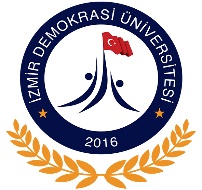 İZMİR DEMOKRASİ ÜNİVERSİTESİ REKTÖRLÜĞÜSosyal Bilimler Enstitüsü MüdürlüğüTEZSİZ YÜKSEK LİSANS KESİN KAYIT FORMUEKLER :6 adet renkli vesikalık fotoğraf [ebatları 4,5 x 6 şeklinde ve son altı ayda çekilmiş olmalı] Katkı payının yatırıldığına dair banka dekontu Erkek öğrenciler için Askerlik Tecil Dilekçesi [Form için tıklayınız]Erkek öğrenciler için Askerlik Durum Belgesi [E-Devletten alınabilir!]	Yukarıda vermiş olduğum bilgilerin doğru olduğunu kabul ve taahhüt ediyorum.Gerçeğe aykırı/yanlış beyanda bulunmam, sunduğum belgelerde noksanlık veya tahrifat olması durumunda ya da anabilim dalının ölçütlerini karşılamayan belgelerle başvurmam durumunda hangi aşamada olursa olsun kaydımın geçersiz sayılacağını kabul ediyorum./07/2018İMZAAdı SoyadıT.C. Kimlik  NoDoğum Yeri, TarihiTelefonHaberleşme AdresiBaşvurduğu ProgramTezsiz Yüksek Lisans Başvurduğu Anabilim Dalı